Родительский контроль организации горячего питания24 января  2024 года в школе  был осуществлён родительский контроль организации горячего питания обучающихся. Комиссия родителей проверила соответствие приготовленных блюд утверждённому меню. Контрольную порцию. Замечаний к организации питания детей нет. 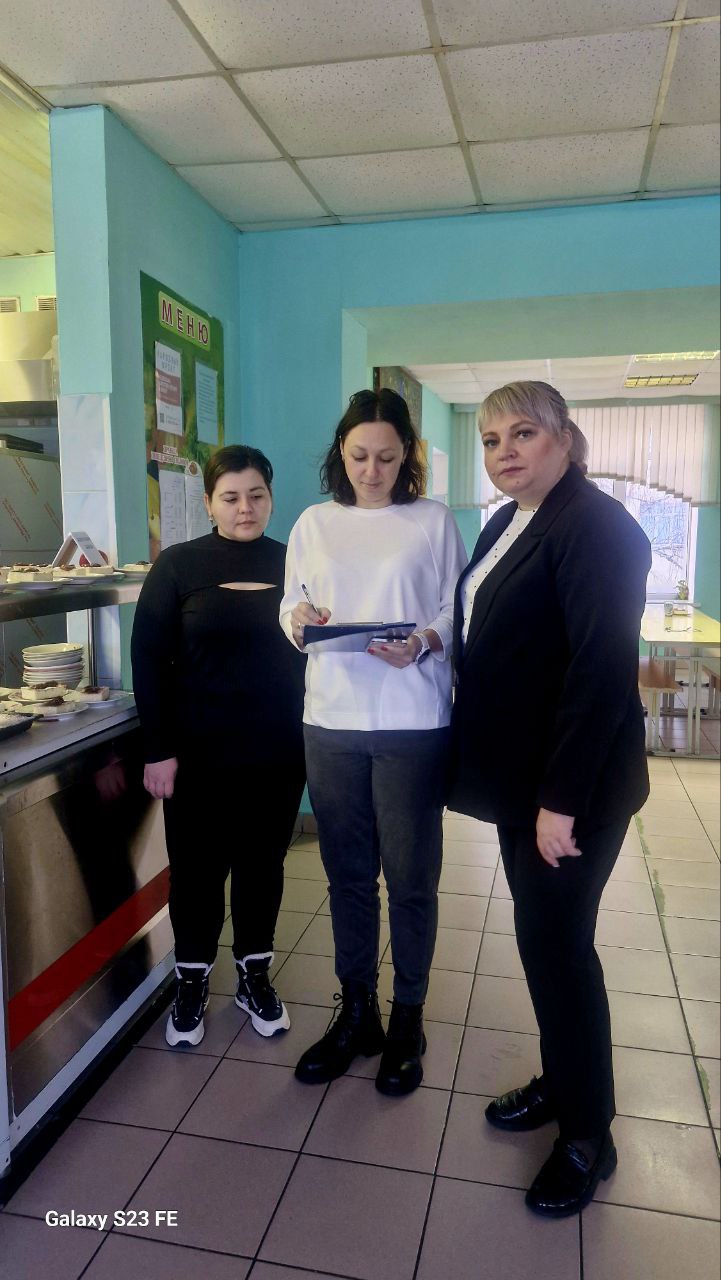 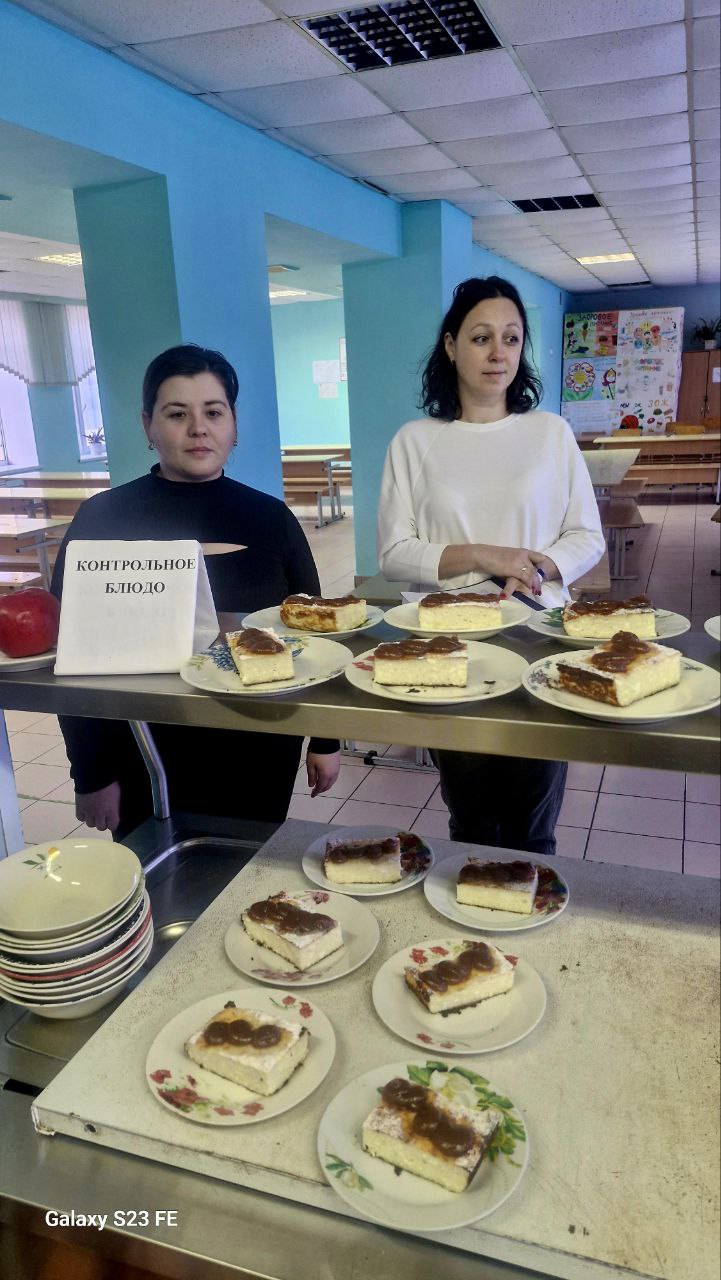 